СТЕРЛИТАМАКСКИЙ ФИЛИАЛ
ФЕДЕРАЛЬНОГО ГОСУДАРСТВЕННОГО БЮДЖЕТНОГО ОБРАЗОВАТЕЛЬНОГО
УЧРЕЖДЕНИЯ ВЫСШЕГО ОБРАЗОВАНИЯ
«БАШКИРСКИЙ ГОСУДАРСТВЕННЫЙ УНИВЕРСИТЕТ»
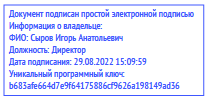 
Оценочные материалы по дисциплине (модулю)
НаправлениеПрограммаФорма обученияДля поступивших на обучение вРазработчик (составитель)Стерлитамак 20221. Перечень компетенций, индикаторов достижения компетенций и описание показателей и критериев оценивания результатов обучения по дисциплине (модулю)2. Оценочные средства, необходимые для оценки результатов обучения по дисциплине (модулю)Тестовые заданияПеречень заданий для оценки уровня сформированности компетенции ПК-3 по индикатору 3.1Укажите правильный ответ1. Специальная психология – это:а) наука, которая изучает и разрабатывает средства и способы компенсации и коррекции нарушений в развитии;б) наука, изучающая сущность, закономерности, тенденции управления процессом развития индивидуальности и личности ребенка с ограниченными возможностями здоровья;
в) область психологической науки, изучающая психологические особенности людей, для которых характерно отклонение от нормы психического развития.       Ответ: в) область психологической науки, изучающая психологические особенности людей, для которых характерно отклонение от нормы психического развития.2. Компенсация нарушенных функций – это:а) сосредоточение процессов возбуждения и торможения в определенном отделе коры больших полушарий;б) совокупность реакции организма на повреждение;в) сложный процесс перестройки функций организма при нарушениях или утрате каких-либо функций.       Ответ: в) сложный процесс перестройки функций организма при нарушениях или утрате каких-либо функций.3. Интегрированное обучение – это:а) система преемственно связанных между собой учебно - воспитательных учреждений, в которых обучаются дети с различными нарушениями слуха, зрения, интеллекта, опорно-двигательного аппарата и речи;б) обучение детей с различными нарушениями в одном образовательном учреждении;
в) обучение и воспитание детей с нарушениями психофизического развития в учреждениях общей системы образования вместе с нормально развивающимися детьми.        Ответ: в) обучение и воспитание детей с нарушениями психофизического развития в учреждениях общей системы образования вместе с нормально развивающимися детьми.4. Социальная адаптация, это…а) патерналистская позиция общества к ребенку;б) процесс освоения ребенком зунов общественной жизни и достижение максимально возможной самостоятельности;в) специально организованный процесс реабилитации лиц с ограниченными возможностями здоровья.       Ответ: б) процесс освоения ребенком зунов общественной жизни и достижение максимально возможной самостоятельности.	Перечень заданий для оценки 	уровня сформированности компетенции ПК-3 по индикатору 3.2Продолжите фразу1. Специальная психология тесно связана с такими науками как…        Ответ: [психология, педагогикой и медицина].2. Дебильность – это...       Ответ: [термин, обозначающий коэффициент интеллектуальной недостаточности равный 50-70].3. Реабилитация – это…       Ответ: [применение комплекса мер медицинского, социального, образовательного и профессионального характера с целью подготовки или переподготовки лиц, утративших свои способности в результате травм или болезни].4. Раннее выявление нарушения в интеллектуальном развитии своей целью имеет …       Ответ: [профилактику вторичных отклонений].5. Термин «олигофрения» означает…       Ответ: [органическое, диффузное поражение коры головного мозга, возникшее во внутриутробном или раннем периоде развития ребенка].6. Умственная отсталость – это...       Ответ: [стойкое, необратимое нарушение преимущественно познавательной деятельности, а также эмоционально-волевой и поведенческой сфер, обусловленное органическим поражением коры головного мозга, имеющим диффузный характер].Перечень заданий для оценки уровня сформированности компетенции ПК-3 по индикатору 3.3Дополните1. Для олигофрении характерны 2 основных признака: (_______________), когда страдают все познавательные процессы, и (_______________), когда более сложные познавательные процессы нарушены в большей степени, чем простые.       Ответ: тотальность, иерархичность.2. Депривация - это __________________________________       Ответ: психическое состояние, возникшее в результате таких жизненных ситуаций, которые затрудняют удовлетворение некоторых основных (жизненных) психических потребностей субъекта в достаточной мере и в течение длительного времени. 3. Существуют следующие виды задержки психического развития: конституционального, соматогенного, психогенного, (________________) происхождения.       Ответ: церебрально-органического.4. Коррекция - это __________________________________________________       Ответ:   система специальных мер, направленных на преодоление недостатков психофизического  развития.5. Ретардация – это __________________________________________________           Ответ: незавершенность отдельных этапов развития, при которой происходит смена более ранних форм развития более прогрессивными.Вопросы к зачету по специальной психологии 1. Современное определение предмета специальной психологии. 2. История становления и развития специальной психологии. 3. Задачи специальной психологии. 4. Теоретическое и практическое значение специальной психологии. 5. Своеобразие использования общеметодологических принципов в специальной Психологии. 6. Межпредметные связи специальной психологии. 7. Специфика применения методов наблюдения и эксперимента в специальной психологии. 8. Анамнестический метод в специальной психологии.  9. Специфика применения методов наблюдения и эксперимента в специальной психологии. 10.Отличия клинического и психологического исследования детей с отклонениями в развитии. 11.Гуманитарная и естественнонаучная парадигмы в специальной психологии. 12.Вклад Л.С. Выготского в развитие специальной психологии. 13.Взаимосвязь специальной психологии и коррекционной педагогики в историческом контексте. 14.Проблемы «нормы» и «патологии» в современной психологии. 15.Феномен нарушенного развития. Трудности определения. 16.Структура дефекта. Общая характеристика. 17.Понятие о дизонтогенезе и его основных формах. 18.Причины отклоняющегося развития. 19.Сущность реабилитационного процесса. 20.Психолого-педагогическое сопровождение детей с отклонениями в развитии. 21.Биологические и социальные факторы компенсаторного процесса. 22.Понятие об абилитации. 23.Компенсация и адаптация. 24.Система специального образования в России. 25.Взаимосвязь сензитивных периодов и формирование системных отклонений в психическом развитии ребенка. 26.Общение и развитие «особого» ребенка. 27.Взаимосвязь понятий компенсация и реабилитация. 28.Комплексное сопровождение детей с отклонениями в развитии. 29.Сущность и структура компенсаторного процесса. 30.Особенности учебной деятельности детей с отклонениями в развитии. 31.Механизмы формирования системных отклонений. 32.Депривация. Ее формы и механизмы. 33.Структура отклоняющегося развития и ее характеристика. 34.Принципы классификации отклонений в развитии.  35.Личность и ее формирование в условиях отклоняющегося развития. 36.Психодиагностика и процесс квалификации отклоняющегося развития. 37.Обучение и отклоняющееся развитие. 38.Формы и причины нарушений поведения. 39.Особенности психического развития в условиях патологии зрительного анализатора. 40.Нарушение слуха и его влияние на психическое развитие. 41.Психическое развитие в условиях умственной отсталости. 42.Задержанное психическое развитие. 43.Основные формы нарушений речевого развития. 44.Искаженное психическое развитие. 45.Дисгармоничное психическое развитие. 46.Психическое развитие в условиях патологии двигательной сферы. 47.Функции психолога в сопровождении ребенка с отклонениями в развитии. 48.Обучение и отклоняющееся развитие. 49.Экстернальная и интернальная интеграция: проблемы психологического обеспечения эффективности. 50. Психолого-медико-педагогическая консультация. Цели, задачи и функционирование.3. Методические материалы, определяющие процедуры оценивания результатов обучения по дисциплине (модулю), описание шкал оцениванияКРИТЕРИИ ОЦЕНКИ (В БАЛЛАХ) ТЕСТОВОГО ЗАДАНИЯКритерии оценки (в баллах) тестовых заданий по индикаторам 3.1:- 6 баллов  выставляется студенту, если; студент дал правильный, полный, развернутыйответ.- 5 баллов  выставляется студенту, если; студент дал правильный ответ, но недостаточнополный и развернутый.- 4-3 балла выставляется студенту, если; студент дал правильный полный ответ. Но допустил некоторую погрешность.- 2-1  балла выставляется студенту, если; студент дал правильный полный ответ. Но допустил ошибку.-0 баллов, если нет правильного ответа.Критерии оценки (в баллах) тестового задания открытого типа при оценке уровня сформированности компетенций по индикаторам 3.2:- 6 баллов  выставляется студенту, если; студент дал правильный, полный, развернутыйответ.- 5 баллов  выставляется студенту, если; студент дал правильный ответ, но недостаточнополный и развернутый.- 4-3 балла выставляется студенту, если; студент дал правильный полный ответ. Но допустил некоторую погрешность.- 2-1  балла выставляется студенту, если; студент дал правильный полный ответ. Но допустил ошибку.-0 баллов, если нет правильного ответа.Критерии оценки (в баллах) тестовых заданий открытого типа при оценке уровня сформированности компетенций по индикаторам 3.3:- 6 баллов  выставляется студенту, если; студент дал правильный, полный, развернутыйответ.- 5 баллов  выставляется студенту, если; студент дал правильный ответ, но недостаточнополный и развернутый.- 4-3 балла выставляется студенту, если; студент дал правильный полный ответ. Но допустил некоторую погрешность.- 2-1  балла выставляется студенту, если; студент дал правильный полный ответ. Но допустил ошибку.-0 баллов, если нет правильного ответа.Активная работа на занятии-2 балла выставляется студенту, если; студент активно ведет себя на занятии (дополняет, задает вопросы, участвует в дискуссии).-0 баллов, если нет правильного ответаКРИТЕРИИ ОЦЕНИВАНИЯ ОТВЕТА НА ЗАЧЕТЕ- 16-20 баллов выставляется студенту, если студент дал полные, развернутые ответы на вопросы, продемонстрировал знание функциональных возможностей, терминологии, основных элементов, умение применять теоретические знания при выполнении практических заданий. Студент без затруднений ответил на все дополнительные вопросы.- 11-15 баллов выставляется студенту, если студент раскрыл в основном вопросы, однако допущены неточности в определении основных понятий. При ответе на дополнительные вопросы допущены небольшие неточности.- 6-10 баллов выставляется студенту, если при ответе на вопросы студентом допущено несколько существенных ошибок в толковании основных понятий. Логика и полнота ответа страдают заметными изъянами. Заметны пробелы в знании основных методов. Вопросы изложены с пропусками материала. Имеются принципиальные ошибки в логике построения ответа на вопрос.- 1-5 баллов выставляется студенту, если ответ на вопросы свидетельствует о непонимании и крайне неполном знании основных понятий и методов. Студент не смог ответить ни на один дополнительный вопрос.- 0 баллов выставляется студенту, если он отказался от ответа или не смог ответить на вопросы.Рейтинг-план дисциплиныРезультаты обучения по дисциплине (модулю) у обучающихся оцениваются по итогам текущего контроля количественной оценкой, выраженной в рейтинговых баллах.Оценке подлежит каждое контрольное мероприятие.При оценивании сформированности компетенций применяется четырехуровневая шкала «неудовлетворительно», «удовлетворительно», «хорошо», «отлично».Максимальный балл по каждому виду оценочного средства определяется в рейтинг-плане и выражает полное (100%) освоение компетенции.Уровень сформированности компетенции «хорошо» устанавливается в случае, когда объем выполненных заданий соответствующего оценочного средства составляет 80-100%; «удовлетворительно» – выполнено 40-80%; «неудовлетворительно» – выполнено 0-40%Рейтинговый балл за выполнение части или полного объема заданий соответствующего оценочного средства выставляется по формуле:Рейтинговый балл = k × Максимальный балл, где k = 0,2 при уровне освоения «неудовлетворительно», k = 0,4 при уровне освоения «удовлетворительно», k = 0,8 при уровне освоения «хорошо» и k = 1 при уровне освоения «отлично».Оценка на этапе промежуточной аттестации выставляется согласно Положению о модульно-рейтинговой системе обучения и оценки успеваемости студентов УУНиТ:На зачете выставляется оценка:• зачтено - при накоплении от 60 до 110 рейтинговых баллов (включая 10 поощрительных баллов),• не зачтено - при накоплении от 0 до 59 рейтинговых баллов.При получении на экзамене оценок «отлично», «хорошо», «удовлетворительно», на зачёте оценки «зачтено» считается, что результаты обучения по дисциплине (модулю) достигнуты и компетенции на этапе изучения дисциплины (модуля) сформированы.
	Результаты обучения по дисциплине (модулю) у обучающихся оцениваются по итогам текущего контроля количественной оценкой, выраженной в рейтинговых баллах. Оценке подлежит каждое контрольное мероприятие.
	При оценивании сформированности компетенций применяется четырехуровневая шкала «неудовлетворительно», «удовлетворительно», «хорошо», «отлично».
	Максимальный балл по каждому виду оценочного средства определяется в рейтинг-плане и выражает полное (100%) освоение компетенции.
	Уровень сформированности компетенции «хорошо» устанавливается в случае, когда объем выполненных заданий соответствующего оценочного средства составляет 80-100%; «удовлетворительно» – выполнено 40-80%; «неудовлетворительно» – выполнено 0-40%
	Рейтинговый балл за выполнение части или полного объема заданий соответствующего оценочного средства выставляется по формуле: Рейтинговый балл = k × Максимальный балл,где k = 0,2 при уровне освоения «неудовлетворительно», k = 0,4 при уровне освоения «удовлетворительно», k = 0,8 при уровне освоения «хорошо» и k = 1 при уровне освоения «отлично».
	Оценка на этапе промежуточной аттестации выставляется согласно Положению о модульно-рейтинговой системе обучения и оценки успеваемости студентов БашГУ: На зачете выставляется оценка:
• зачтено - при накоплении от 60 до 110 рейтинговых баллов (включая 10 поощрительных баллов),
• не зачтено - при накоплении от 0 до 59 рейтинговых баллов.	При получении на экзамене оценок «отлично», «хорошо», «удовлетворительно», на зачёте оценки «зачтено» считается, что результаты обучения по дисциплине (модулю) достигнуты и компетенции на этапе изучения дисциплины (модуля) сформированы.ФакультетПедагогики и психологииКафедраПсихолого-педагогического образованиядисциплинаОсновы специальной психологииБлок Б1, часть, формируемая участниками образовательных отношений, Б1.В.09цикл дисциплины и его часть (обязательная часть или часть, формируемая участниками образовательных отношений)37.04.01Психологиякоднаименование направленияКлиническая психологияОчно-заочная2022 г.кандидат педагогических наук, доцентАнохина С. А.ученая степень, должность, ФИОФормируемая компетенция (с указанием кода)Код и наименование индикатора достижения компетенцииРезультаты обучения по дисциплине (модулю)Показатели и критерии оценивания результатов обучения по дисциплине (модулю)Показатели и критерии оценивания результатов обучения по дисциплине (модулю)Показатели и критерии оценивания результатов обучения по дисциплине (модулю)Показатели и критерии оценивания результатов обучения по дисциплине (модулю)Вид оценочного средства12344445неуд.удовл.хорошоотличноПК-3. Способен консультировать население по проблемам психологического здоровья, разрабатывать и реализовывать совместно с другими специалистами программы профилактической и психокоррекционной работы, направленных на улучшение состояния и динамики психологического здоровья населенияПК-3.3. Владеет: навыками проведения психологических консультаций с субъектами образовательного процесса, в том числе по вопросам личностного и профессионального развития, психокоррекции в конфликтных ситуациях; медиавзаимодействий в сфере образования и арсеналом различных психотехнологий, обеспечивающих оптимизацию образовательного процесса Обучающийся должен:
Знать базовые принципы психологического консультирования и медиации в сфере образования; основные виды задач консультативной работы в образовании и социальной сфере.не владеет: навыками проведения психологических консультаций с субъектами образовательного процесса, в том числе по вопросам личностного и профессионального развития, психокоррекции в конфликтных ситуациях; медиавзаимодействий в сфере образования и арсеналом различных психотехнологий, обеспечивающих оптимизацию образовательного процесса частично владеет: навыками проведения психологических консультаций с субъектами образовательного процесса, в том числе по вопросам личностного и профессионального развития, психокоррекции в конфликтных ситуациях; медиавзаимодействий в сфере образования и арсеналом различных психотехнологий, обеспечивающих оптимизацию образовательного процесса владеет: навыками проведения психологических консультаций с субъектами образовательного процесса, в том числе по вопросам личностного и профессионального развития, психокоррекции в конфликтных ситуациях; медиавзаимодействий в сфере образования и арсеналом различных психотехнологий, обеспечивающих оптимизацию образовательного процесса , но допускаются погрешностивладеет: навыками проведения психологических консультаций с субъектами образовательного процесса, в том числе по вопросам личностного и профессионального развития, психокоррекции в конфликтных ситуациях; медиавзаимодействий в сфере образования и арсеналом различных психотехнологий, обеспечивающих оптимизацию образовательного процесса тестовые задания открытого типаПК-3. Способен консультировать население по проблемам психологического здоровья, разрабатывать и реализовывать совместно с другими специалистами программы профилактической и психокоррекционной работы, направленных на улучшение состояния и динамики психологического здоровья населенияПК-3.1. Знает: базовые принципы психологического консультирования и медиации в сфере образования; основные виды задач консультативной работы в образовании и социальной сфере.Обучающийся должен:
Уметь организовывать консультативную работу с субъектами образовательного процесса, определять и планировать ход консультации медиавзаимодействий в сфере образованияне знает: базовые принципы психологического консультирования и медиации в сфере образования; основные виды задач консультативной работы в образовании и социальной сфере.частично знает: базовые принципы психологического консультирования и медиации в сфере образования; основные виды задач консультативной работы в образовании и социальной сферезнает: базовые принципы психологического консультирования и медиации в сфере образования; основные виды задач консультативной работы в образовании и социальной сфере, но допускаются погрешностизнает: базовые принципы психологического консультирования и медиации в сфере образования; основные виды задач консультативной работы в образовании и социальной сферетестовые задания закрытого типаПК-3. Способен консультировать население по проблемам психологического здоровья, разрабатывать и реализовывать совместно с другими специалистами программы профилактической и психокоррекционной работы, направленных на улучшение состояния и динамики психологического здоровья населенияПК-3.2. Умеет: организовывать консультативную работу с субъектами образовательного процесса, определять и планировать ход консультации медиавзаимодействий в сфере образованияОбучающийся должен:
Владеть навыками проведения психологических консультаций с субъектами образовательного процесса, в том числе по вопросам личностного и профессионального развития, психокоррекции в конфликтных ситуациях; медиавзаимодействий в сфере образования и арсеналом различных психотехнологий, обеспечивающих оптимизацию образовательного процесса не умеет: организовывать консультативную работу с субъектами образовательного процесса, определять и планировать ход консультации медиавзаимодействий в сфере образованиячастично умеет: организовывать консультативную работу с субъектами образовательного процесса, определять и планировать ход консультации медиавзаимодействий в сфере образованияумеет: организовывать консультативную работу с субъектами образовательного процесса, определять и планировать ход консультации медиавзаимодействий в сфере образования, но допускаются погрешностиумеет: организовывать консультативную работу с субъектами образовательного процесса, определять и планировать ход консультации медиавзаимодействий в сфере образованиятестовые задания закрытого типаВиды учебной деятельности студентовБалл за конкретное заданиеЧисло заданий за семестрБаллыБаллыВиды учебной деятельности студентовБалл за конкретное заданиеЧисло заданий за семестрМинимальныйМаксимальный1. Тестовые задания640242. Тестовые задания660363. Тестовые задания65030Активная работа на занятии2510Посещаемость (баллы вычитаются из общей суммы набранных баллов) за весь период обученияПосещаемость (баллы вычитаются из общей суммы набранных баллов) за весь период обученияПосещаемость (баллы вычитаются из общей суммы набранных баллов) за весь период обученияПосещаемость (баллы вычитаются из общей суммы набранных баллов) за весь период обученияПосещаемость (баллы вычитаются из общей суммы набранных баллов) за весь период обученияНепосещение лекционных занятий0–6Непосещение практических (семинарских занятий)0–10Итоговый контроль – ЗачетИтоговый контроль – ЗачетИтоговый контроль – ЗачетИтоговый контроль – ЗачетИтоговый контроль – Зачет